ESCUELA SUPERIOR POLITÉCNICA DEL LITORAL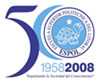 INSTITUTO DE CIENCIAS MATEMÁTICASEXAMEN PARCIAL DE CONTABILIDAD IIIGuayaquil,  Julio de 2010NOMBRE: _____________________________________  P ARALELO: _________TEMA #1 (VALE 30 PUNTOS)El 2 de enero del 2005 la compañía ABC S.A. compró 10.920 acciones de la compañía XYZ S.A. a un valor de $40.000.El patrimonio de la compañía  XYZ S.A. al momento de la compra se compone de la cuenta capital por $126.000 y el valor de nominal de cada acción es de $3.Los resultados de la compañía XYZ  S.A. al 31 de diciembre de los respectivos años fueron: El 2 de enero de 2007  la compañía XYZ  S.A. aumentó su capital, emitiendo 5800 acciones, las cuales fueron adquiridas en forma proporcional por todos los accionistas.El 2 de enero de 2008 la compañía ABC S.A. vendió 1912 acciones a un precio de $12.500. Se pide:Movimiento patrimonial de la emisora (vale 5 puntos)Registros  contables de la inversionista, respecto a las transacciones dadas  (vale 20 puntos)Movimiento de la cuenta Inversiones en Acciones (vale 5 puntos)TEMA #2 (VALE 25 PUNTOS)A continuación se presenta los siguientes datos:Se pide:	Elaboración del Estado de Evolución del Patrimonio  con sus respectivos asientos contablesTEMA #3 (VALE 15 PUNTOS)Cuál es el significado de las siguientes terminologías que se usan en la NIC 28:AsociadaInfluencia SignificativaMétodo de ParticipaciónAñoUtilidad/PérdidaDividendos200520.900,008.970,002006132.856,005.680,00200722.300,009.800,0020087.8903.220,002009-4.0000,00BAXTER S.A.BAXTER S.A.BAXTER S.A.Balance GeneralBalance GeneralBalance GeneralPatrimonio20092008Cap. Social36,000.0024,000.00R. Legal3,744.003,744.00R. Revalúo?12,569.00Aporte Capital Futuro0.0012,000.00Pérdida acumulada0.00-1005.00Utilidad / Pérdida Ejercicio-1,560.00-8,900.00TOTAL PATRIMONIO?42,408.00Datos Adicionales:1) El aumento de capital social se realizó con entregas aportaciones para capital futuro1) El aumento de capital social se realizó con entregas aportaciones para capital futuro1) El aumento de capital social se realizó con entregas aportaciones para capital futuro1) El aumento de capital social se realizó con entregas aportaciones para capital futuro1) El aumento de capital social se realizó con entregas aportaciones para capital futuro2) La pérdidas del ejercicio y acumuladas del 2008 fueron absorbidas por las reservas de revalúo. 2) La pérdidas del ejercicio y acumuladas del 2008 fueron absorbidas por las reservas de revalúo. 2) La pérdidas del ejercicio y acumuladas del 2008 fueron absorbidas por las reservas de revalúo. 2) La pérdidas del ejercicio y acumuladas del 2008 fueron absorbidas por las reservas de revalúo. 2) La pérdidas del ejercicio y acumuladas del 2008 fueron absorbidas por las reservas de revalúo. 3) Por el 2009 se realizó un revalúo de sus instalaciones cuyo costo histórico es de $120.000 y su depreciación 3) Por el 2009 se realizó un revalúo de sus instalaciones cuyo costo histórico es de $120.000 y su depreciación 3) Por el 2009 se realizó un revalúo de sus instalaciones cuyo costo histórico es de $120.000 y su depreciación 3) Por el 2009 se realizó un revalúo de sus instalaciones cuyo costo histórico es de $120.000 y su depreciación 3) Por el 2009 se realizó un revalúo de sus instalaciones cuyo costo histórico es de $120.000 y su depreciación Acumulada por $32.500. El valor edificio incluyendo revalúo fue de $100.089,00Acumulada por $32.500. El valor edificio incluyendo revalúo fue de $100.089,00Acumulada por $32.500. El valor edificio incluyendo revalúo fue de $100.089,00Acumulada por $32.500. El valor edificio incluyendo revalúo fue de $100.089,00